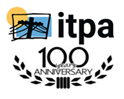 Save the Date!November 6 & 7, 2020Independent Telecommunications Pioneer Association100 Years Celebration (1920-2020)All ITPA members and guests are invited!At the ITPA National Office & Museum, Hinesville, Georgia **If current conditions allow**Please complete the survey at https://www.surveymonkey.com/r/PVRVVK6  or by mail or E-mail by July 8, 2020, to let us know whether or not you are interested in attending the 100th Anniversary Celebration, if conditions allow.  Completing the survey does not commit you to attend the events but it provides us with information to move forward with planning the events.EventsFriday, November 6thTour the ITPA Museum and Bryant CommonsEnjoy the Meet & Greet Reception and 100 Years RecognitionSaturday, November 7th Reflection on Pioneering Through the Years(Bring your favorite story about ITPA or Telephony to share)Tree Planting to Celebrate 100 YearsPicnic on the GroundsIf you have questions, please contact us at:ITPA 100th Anniversary Celebration SurveyThank you for participating in our survey to let us know if you (ITPA members and guests) are interested in attending the 100th Anniversary Celebration in November in Hinesville, Georgia, if current conditions allow.  Completing the survey does not commit you to attend the events but it provides us with information to move forward with planning the events.If you are considering attending, may we please have your contact information?  This will not be shared.Thank you for participating in the survey! Please watch for more information in upcoming newsletters.ITPA – Celebrating 100 Years!ITPAEmail: itpa@telecom-pioneers.net438 W. Oglethorpe HighwayPhone: (912) 408-4872Hinesville, GA 31313Toll-Free: (877) 320-4872I am interested in attending the 100th Anniversary CelebrationYesNoHow many would be attending in your group?# in groupWould you need to make hotel reservations in Hinesville?YesNoIf you need to make hotel reservations, how many rooms?# of roomsWill you be attending the Friday events?YesNoWill you be attending the Saturday events?YesNoOther Comments:Name:E-mail:Telephone:Pioneer Chapter or Club Name: